Massachusetts Department of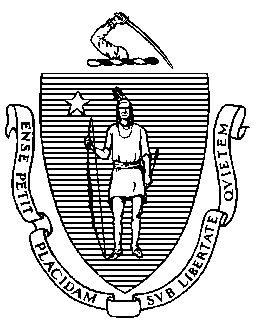 Elementary and Secondary Education75 Pleasant Street, Malden, Massachusetts 02148-4906 	       Telephone: (781) 338-3000                                                                                                                 TTY: N.E.T. Relay 1-800-439-2370MEMORANDUMJeffrey C. RileyCommissionerTo:Members of the Board of Elementary and Secondary EducationFrom:	Jeffrey C. Riley, CommissionerDate:	April 11, 2018Subject:Grant Packages for the Board of Elementary and Secondary Education Pursuant to the authority given to me by the Board of Elementary and Secondary Education at its October 21, 2008 meeting, I approved the following competitive grants.Pursuant to the authority given to me by the Board of Elementary and Secondary Education at its October 21, 2008 meeting, I approved the following competitive grants.Pursuant to the authority given to me by the Board of Elementary and Secondary Education at its October 21, 2008 meeting, I approved the following competitive grants.Pursuant to the authority given to me by the Board of Elementary and Secondary Education at its October 21, 2008 meeting, I approved the following competitive grants.FUND CODEGRANT PROGRAMNUMBER OFPROPOSALS APPROVEDAMOUNT141High Quality Instruction - Summer Planning Grants 9$134,227144High Quality Instruction - Summer Planning Grants17$179,848145High Quality Instruction - Summer Planning Grants 5  $56,749163Digital Connections Partnership Schools Grant (E-rate Special Construction State Match) 2  $44,911528-323Increased Access to Quality Summer Learning and Transition Programs 5$311,447529After-School and Out-of-School Time (ASOST) Pilot Data-Sharing Targeted Funds Grant  1$100,000644Massachusetts 21st Century Community Learning Centers - Summer Enhancement Grant17$381,000694Teacher Externship Program FY201814  $62,400722School Nutrition Equipment Assistance Grant for High Need Districts25$373,998TOTAL TOTAL 95$1,644,580NAME OF GRANT PROGRAM:   High Quality Instruction - Summer Planning GrantsHigh Quality Instruction - Summer Planning GrantsFUND CODE: 141FUNDS ALLOCATED:     $134,227 (Federal)$134,227 (Federal)$134,227 (Federal)FUNDS REQUESTED:$134,227$134,227$134,227PURPOSE: The purpose of this competitive grant program is to provide districts with funding to support teachers to deepen their understanding and implementation of high-quality instructional materials, methodologies and programs to support the revised 2017 English Language Arts-Literacy, 2017 Mathematics Curriculum Frameworks, and the 2016 Science and Technology/Engineering standards.PURPOSE: The purpose of this competitive grant program is to provide districts with funding to support teachers to deepen their understanding and implementation of high-quality instructional materials, methodologies and programs to support the revised 2017 English Language Arts-Literacy, 2017 Mathematics Curriculum Frameworks, and the 2016 Science and Technology/Engineering standards.PURPOSE: The purpose of this competitive grant program is to provide districts with funding to support teachers to deepen their understanding and implementation of high-quality instructional materials, methodologies and programs to support the revised 2017 English Language Arts-Literacy, 2017 Mathematics Curriculum Frameworks, and the 2016 Science and Technology/Engineering standards.PURPOSE: The purpose of this competitive grant program is to provide districts with funding to support teachers to deepen their understanding and implementation of high-quality instructional materials, methodologies and programs to support the revised 2017 English Language Arts-Literacy, 2017 Mathematics Curriculum Frameworks, and the 2016 Science and Technology/Engineering standards.NUMBER OF PROPOSALS RECEIVED:NUMBER OF PROPOSALS RECEIVED:1212NUMBER OF PROPOSALS RECOMMENDED:NUMBER OF PROPOSALS RECOMMENDED:  9  9NUMBER OF PROPOSALS NOT RECOMMENDED:NUMBER OF PROPOSALS NOT RECOMMENDED:  3  3RESULT OF FUNDING: Grant recipients proposed activities to support teacher-led professional development studying and implementing high-quality instructional materials. Districts are seeking to ensure that their curricular materials are aligned to our challenging state standards, and with good reason. Recent research has found that, in some cases, the adoption of high-quality instructional materials produced a larger effect on student learning than the effect of having an experienced teacher versus a novice teacher. For the context of this grant, high-quality instructional materials are defined as those that have been verified as aligned to rigorous college- and career-ready standards by a neutral third-party evaluator.RESULT OF FUNDING: Grant recipients proposed activities to support teacher-led professional development studying and implementing high-quality instructional materials. Districts are seeking to ensure that their curricular materials are aligned to our challenging state standards, and with good reason. Recent research has found that, in some cases, the adoption of high-quality instructional materials produced a larger effect on student learning than the effect of having an experienced teacher versus a novice teacher. For the context of this grant, high-quality instructional materials are defined as those that have been verified as aligned to rigorous college- and career-ready standards by a neutral third-party evaluator.RESULT OF FUNDING: Grant recipients proposed activities to support teacher-led professional development studying and implementing high-quality instructional materials. Districts are seeking to ensure that their curricular materials are aligned to our challenging state standards, and with good reason. Recent research has found that, in some cases, the adoption of high-quality instructional materials produced a larger effect on student learning than the effect of having an experienced teacher versus a novice teacher. For the context of this grant, high-quality instructional materials are defined as those that have been verified as aligned to rigorous college- and career-ready standards by a neutral third-party evaluator.RESULT OF FUNDING: Grant recipients proposed activities to support teacher-led professional development studying and implementing high-quality instructional materials. Districts are seeking to ensure that their curricular materials are aligned to our challenging state standards, and with good reason. Recent research has found that, in some cases, the adoption of high-quality instructional materials produced a larger effect on student learning than the effect of having an experienced teacher versus a novice teacher. For the context of this grant, high-quality instructional materials are defined as those that have been verified as aligned to rigorous college- and career-ready standards by a neutral third-party evaluator.RECIPIENTSAMOUNTSChicopee Public Schools$18,700Berkshire Hills Public Schools$17,000Fall River Public Schools$20,000Martha’s Vineyard Public Schools$10,800Mohawk Trail Public Schools$13,342Milton Public Schools$13,600Tewksbury Public Schools$15,000Attleboro Public Schools$11,019Everett Public Schools$14,766TOTAL FEDERAL FUNDS$134,227NAME OF GRANT PROGRAM:   High Quality Instruction - Summer Planning GrantsHigh Quality Instruction - Summer Planning GrantsFUND CODE: 144FUNDS ALLOCATED:     $179,848 (Federal)$179,848 (Federal)$179,848 (Federal)FUNDS REQUESTED:$179,848$179,848$179,848PURPOSE: The purpose of this competitive grant program is to provide districts with funding to support teachers to deepen their understanding and implementation of high-quality instructional materials, methodologies and programs to support the revised 2017 English Language Arts-Literacy, 2017 Mathematics Curriculum Frameworks, and the 2016 Science and Technology/Engineering standards.PURPOSE: The purpose of this competitive grant program is to provide districts with funding to support teachers to deepen their understanding and implementation of high-quality instructional materials, methodologies and programs to support the revised 2017 English Language Arts-Literacy, 2017 Mathematics Curriculum Frameworks, and the 2016 Science and Technology/Engineering standards.PURPOSE: The purpose of this competitive grant program is to provide districts with funding to support teachers to deepen their understanding and implementation of high-quality instructional materials, methodologies and programs to support the revised 2017 English Language Arts-Literacy, 2017 Mathematics Curriculum Frameworks, and the 2016 Science and Technology/Engineering standards.PURPOSE: The purpose of this competitive grant program is to provide districts with funding to support teachers to deepen their understanding and implementation of high-quality instructional materials, methodologies and programs to support the revised 2017 English Language Arts-Literacy, 2017 Mathematics Curriculum Frameworks, and the 2016 Science and Technology/Engineering standards.NUMBER OF PROPOSALS RECEIVED: NUMBER OF PROPOSALS RECEIVED: 4141NUMBER OF PROPOSALS RECOMMENDED: NUMBER OF PROPOSALS RECOMMENDED: 1717NUMBER OF PROPOSALS NOT RECOMMENDED: NUMBER OF PROPOSALS NOT RECOMMENDED: 2424RESULT OF FUNDING: Grant recipients proposed activities to support teacher-led professional development studying and implementing high-quality instructional materials. Districts are seeking to ensure that their curricular materials are aligned to our challenging state standards, and with good reason. Recent research has found that, in some cases, the adoption of high-quality instructional materials produced a larger effect on student learning than the effect of having an experienced teacher versus a novice teacher. For the context of this grant, high-quality instructional materials are defined as those that have been verified as aligned to rigorous college- and career-ready standards by a neutral third-party evaluator.RESULT OF FUNDING: Grant recipients proposed activities to support teacher-led professional development studying and implementing high-quality instructional materials. Districts are seeking to ensure that their curricular materials are aligned to our challenging state standards, and with good reason. Recent research has found that, in some cases, the adoption of high-quality instructional materials produced a larger effect on student learning than the effect of having an experienced teacher versus a novice teacher. For the context of this grant, high-quality instructional materials are defined as those that have been verified as aligned to rigorous college- and career-ready standards by a neutral third-party evaluator.RESULT OF FUNDING: Grant recipients proposed activities to support teacher-led professional development studying and implementing high-quality instructional materials. Districts are seeking to ensure that their curricular materials are aligned to our challenging state standards, and with good reason. Recent research has found that, in some cases, the adoption of high-quality instructional materials produced a larger effect on student learning than the effect of having an experienced teacher versus a novice teacher. For the context of this grant, high-quality instructional materials are defined as those that have been verified as aligned to rigorous college- and career-ready standards by a neutral third-party evaluator.RESULT OF FUNDING: Grant recipients proposed activities to support teacher-led professional development studying and implementing high-quality instructional materials. Districts are seeking to ensure that their curricular materials are aligned to our challenging state standards, and with good reason. Recent research has found that, in some cases, the adoption of high-quality instructional materials produced a larger effect on student learning than the effect of having an experienced teacher versus a novice teacher. For the context of this grant, high-quality instructional materials are defined as those that have been verified as aligned to rigorous college- and career-ready standards by a neutral third-party evaluator.RECIPIENTSAMOUNTSMonson Public Schools (approved for two proposals)$17,150Carver Public Schools$8,125Shawsheen Valley Regional Vocational Technical High School$10,000Greater New Bedford Regional Vocational Technical High School$5,500Bellingham Public Schools$7,800Northbridge Public Schools$9,940Westfield Public Schools$6,480Waltham Public Schools$15,000Hudson Public Schools$5,492Worcester Public Schools$20,000Spencer East Brookfield Public Schools$12,000Chelsea Public Schools$20,000Nauset Public Schools$13,310Salem Public Schools$1,051West Springfield Public Schools$8,000Holyoke Public Schools$20,000TOTAL FEDERAL FUNDS$179,848NAME OF GRANT PROGRAM:   High Quality Instruction - Summer Planning GrantsHigh Quality Instruction - Summer Planning GrantsFUND CODE: 145FUNDS ALLOCATED:     $56,749 (Federal)$56,749 (Federal)$56,749 (Federal)FUNDS REQUESTED:$56,749 $56,749 $56,749 PURPOSE: The purpose of this competitive grant program is to provide districts with funding to support teachers to deepen their understanding and implementation of high-quality instructional materials, methodologies and programs to support the revised 2017 English Language Arts-Literacy, 2017 Mathematics Curriculum Frameworks, and the 2016 Science and Technology/Engineering standards.PURPOSE: The purpose of this competitive grant program is to provide districts with funding to support teachers to deepen their understanding and implementation of high-quality instructional materials, methodologies and programs to support the revised 2017 English Language Arts-Literacy, 2017 Mathematics Curriculum Frameworks, and the 2016 Science and Technology/Engineering standards.PURPOSE: The purpose of this competitive grant program is to provide districts with funding to support teachers to deepen their understanding and implementation of high-quality instructional materials, methodologies and programs to support the revised 2017 English Language Arts-Literacy, 2017 Mathematics Curriculum Frameworks, and the 2016 Science and Technology/Engineering standards.PURPOSE: The purpose of this competitive grant program is to provide districts with funding to support teachers to deepen their understanding and implementation of high-quality instructional materials, methodologies and programs to support the revised 2017 English Language Arts-Literacy, 2017 Mathematics Curriculum Frameworks, and the 2016 Science and Technology/Engineering standards.NUMBER OF PROPOSALS RECEIVED: NUMBER OF PROPOSALS RECEIVED:  11 11NUMBER OF PROPOSALS RECOMMENDED: NUMBER OF PROPOSALS RECOMMENDED:    5   5NUMBER OF PROPOSALS NOT RECOMMENDED: NUMBER OF PROPOSALS NOT RECOMMENDED:    6   6RESULT OF FUNDING: Grant recipients proposed activities to support teacher-led professional development studying and implementing high-quality instructional materials. Districts are seeking to ensure that their curricular materials are aligned to our challenging state standards, and with good reason. Recent research has found that, in some cases, the adoption of high-quality instructional materials produced a larger effect on student learning than the effect of having an experienced teacher versus a novice teacher. For the context of this grant, high-quality instructional materials are defined as those that have been verified as aligned to rigorous college- and career-ready standards by a neutral third-party evaluator.RESULT OF FUNDING: Grant recipients proposed activities to support teacher-led professional development studying and implementing high-quality instructional materials. Districts are seeking to ensure that their curricular materials are aligned to our challenging state standards, and with good reason. Recent research has found that, in some cases, the adoption of high-quality instructional materials produced a larger effect on student learning than the effect of having an experienced teacher versus a novice teacher. For the context of this grant, high-quality instructional materials are defined as those that have been verified as aligned to rigorous college- and career-ready standards by a neutral third-party evaluator.RESULT OF FUNDING: Grant recipients proposed activities to support teacher-led professional development studying and implementing high-quality instructional materials. Districts are seeking to ensure that their curricular materials are aligned to our challenging state standards, and with good reason. Recent research has found that, in some cases, the adoption of high-quality instructional materials produced a larger effect on student learning than the effect of having an experienced teacher versus a novice teacher. For the context of this grant, high-quality instructional materials are defined as those that have been verified as aligned to rigorous college- and career-ready standards by a neutral third-party evaluator.RESULT OF FUNDING: Grant recipients proposed activities to support teacher-led professional development studying and implementing high-quality instructional materials. Districts are seeking to ensure that their curricular materials are aligned to our challenging state standards, and with good reason. Recent research has found that, in some cases, the adoption of high-quality instructional materials produced a larger effect on student learning than the effect of having an experienced teacher versus a novice teacher. For the context of this grant, high-quality instructional materials are defined as those that have been verified as aligned to rigorous college- and career-ready standards by a neutral third-party evaluator.RECIPIENTSAMOUNTSBoston Public Schools          $10,000Weymouth Public Schools          $10,000Pittsfield Public Schools          $10,000Haverhill Public Schools          $19,800Salem Public Schools            $6,949TOTAL FEDERAL FUNDS          $56,749                NAME OF GRANT PROGRAM:   Digital Connections Partnership Schools Grant (E-rate Special Construction State Match)Digital Connections Partnership Schools Grant (E-rate Special Construction State Match)FUND CODE: 163FUNDS ALLOCATED:     $113,398 (State)$113,398 (State)$113,398 (State)FUNDS REQUESTED:$44,911$44,911$44,911PURPOSE: To assist public school districts in improving student instruction and assessment using technology through increased broadband access.PURPOSE: To assist public school districts in improving student instruction and assessment using technology through increased broadband access.PURPOSE: To assist public school districts in improving student instruction and assessment using technology through increased broadband access.PURPOSE: To assist public school districts in improving student instruction and assessment using technology through increased broadband access.NUMBER OF PROPOSALS RECEIVED:NUMBER OF PROPOSALS RECEIVED:33NUMBER OF PROPOSALS RECOMMENDED:NUMBER OF PROPOSALS RECOMMENDED:22NUMBER OF PROPOSALS NOT RECOMMENDED:NUMBER OF PROPOSALS NOT RECOMMENDED:11RESULT OF FUNDING: The Department of Elementary and Secondary Education (DESE) funded 10 percent of the eligible special construction charges requested on each district’s Funding Year 2017 Form 471 to the Universal Services Administrative Company (USAC). The final award was based on the amount ultimately approved by USAC following issuance of a Funding Commitment Decision Letter (FCDL) by USAC and submission of a grant application to DESE. Dedham, Dracut, Dighton-Rehoboth, and Peabody filed a Funding Year 2017 Form 471 and were eligible for funding. Dracut did not submit a grant application to DESE and Peabody’s Form 471 was not approved by USAC.RESULT OF FUNDING: The Department of Elementary and Secondary Education (DESE) funded 10 percent of the eligible special construction charges requested on each district’s Funding Year 2017 Form 471 to the Universal Services Administrative Company (USAC). The final award was based on the amount ultimately approved by USAC following issuance of a Funding Commitment Decision Letter (FCDL) by USAC and submission of a grant application to DESE. Dedham, Dracut, Dighton-Rehoboth, and Peabody filed a Funding Year 2017 Form 471 and were eligible for funding. Dracut did not submit a grant application to DESE and Peabody’s Form 471 was not approved by USAC.RESULT OF FUNDING: The Department of Elementary and Secondary Education (DESE) funded 10 percent of the eligible special construction charges requested on each district’s Funding Year 2017 Form 471 to the Universal Services Administrative Company (USAC). The final award was based on the amount ultimately approved by USAC following issuance of a Funding Commitment Decision Letter (FCDL) by USAC and submission of a grant application to DESE. Dedham, Dracut, Dighton-Rehoboth, and Peabody filed a Funding Year 2017 Form 471 and were eligible for funding. Dracut did not submit a grant application to DESE and Peabody’s Form 471 was not approved by USAC.RESULT OF FUNDING: The Department of Elementary and Secondary Education (DESE) funded 10 percent of the eligible special construction charges requested on each district’s Funding Year 2017 Form 471 to the Universal Services Administrative Company (USAC). The final award was based on the amount ultimately approved by USAC following issuance of a Funding Commitment Decision Letter (FCDL) by USAC and submission of a grant application to DESE. Dedham, Dracut, Dighton-Rehoboth, and Peabody filed a Funding Year 2017 Form 471 and were eligible for funding. Dracut did not submit a grant application to DESE and Peabody’s Form 471 was not approved by USAC.RECIPIENTSAMOUNTSDedham          $17,281Dighton-Rehoboth          $27,630TOTAL STATE FUNDS          $44,911NAME OF GRANT PROGRAM:   Increased Access to Quality Summer Learning and Transition Programs Increased Access to Quality Summer Learning and Transition Programs FUND CODE: 528/323FUNDS ALLOCATED:     $311,447 ($161,054 State / $150,393 Federal)$311,447 ($161,054 State / $150,393 Federal)$311,447 ($161,054 State / $150,393 Federal)FUNDS REQUESTED:$473,467$473,467$473,467PURPOSE: The purpose of this new state and federally funded competitive grant is to increase access to quality summer learning programs and to assist students with the transition into elementary, middle, or high school. Eligible applicants for this grant included Massachusetts Level 5 districts (for any elementary, middle or high school) and other districts with a Level 4 or 5 elementary, middle or high school, based on 2017 accountability determinations: http://www.doe.mass.edu/accountability/account-assist-levels-2017.xlsx.PURPOSE: The purpose of this new state and federally funded competitive grant is to increase access to quality summer learning programs and to assist students with the transition into elementary, middle, or high school. Eligible applicants for this grant included Massachusetts Level 5 districts (for any elementary, middle or high school) and other districts with a Level 4 or 5 elementary, middle or high school, based on 2017 accountability determinations: http://www.doe.mass.edu/accountability/account-assist-levels-2017.xlsx.PURPOSE: The purpose of this new state and federally funded competitive grant is to increase access to quality summer learning programs and to assist students with the transition into elementary, middle, or high school. Eligible applicants for this grant included Massachusetts Level 5 districts (for any elementary, middle or high school) and other districts with a Level 4 or 5 elementary, middle or high school, based on 2017 accountability determinations: http://www.doe.mass.edu/accountability/account-assist-levels-2017.xlsx.PURPOSE: The purpose of this new state and federally funded competitive grant is to increase access to quality summer learning programs and to assist students with the transition into elementary, middle, or high school. Eligible applicants for this grant included Massachusetts Level 5 districts (for any elementary, middle or high school) and other districts with a Level 4 or 5 elementary, middle or high school, based on 2017 accountability determinations: http://www.doe.mass.edu/accountability/account-assist-levels-2017.xlsx.NUMBER OF PROPOSALS RECEIVED: NUMBER OF PROPOSALS RECEIVED: 5 5 NUMBER OF PROPOSALS RECOMMENDED: NUMBER OF PROPOSALS RECOMMENDED: 5 5 NUMBER OF PROPOSALS NOT RECOMMENDED: NUMBER OF PROPOSALS NOT RECOMMENDED: 00RESULT OF FUNDING: A total of 5 public school districts (for 9 schools) will receive funds to increase access for 800 students to quality summer learning programs and to assist with the transition into elementary, middle or high school.RESULT OF FUNDING: A total of 5 public school districts (for 9 schools) will receive funds to increase access for 800 students to quality summer learning programs and to assist with the transition into elementary, middle or high school.RESULT OF FUNDING: A total of 5 public school districts (for 9 schools) will receive funds to increase access for 800 students to quality summer learning programs and to assist with the transition into elementary, middle or high school.RESULT OF FUNDING: A total of 5 public school districts (for 9 schools) will receive funds to increase access for 800 students to quality summer learning programs and to assist with the transition into elementary, middle or high school.NAME OF GRANT PROGRAM:   After-School and Out-of-School Time (ASOST) Pilot Data-Sharing Targeted Funds Grant After-School and Out-of-School Time (ASOST) Pilot Data-Sharing Targeted Funds Grant FUND CODE: 529FUNDS ALLOCATED:     $100,000 State$100,000 State$100,000 StateFUNDS REQUESTED:$100,000$100,000$100,000PURPOSE: The purpose of this competitive grant is for the operation of a pilot data-sharing program designed to provide school districts with funds to partner with local community-based organizations (CBOs) and to share identifiable student data to the extent allowed by law, as described in Fiscal Year 2017-2018 (FY18) state budget 7061-9611 line item language.PURPOSE: The purpose of this competitive grant is for the operation of a pilot data-sharing program designed to provide school districts with funds to partner with local community-based organizations (CBOs) and to share identifiable student data to the extent allowed by law, as described in Fiscal Year 2017-2018 (FY18) state budget 7061-9611 line item language.PURPOSE: The purpose of this competitive grant is for the operation of a pilot data-sharing program designed to provide school districts with funds to partner with local community-based organizations (CBOs) and to share identifiable student data to the extent allowed by law, as described in Fiscal Year 2017-2018 (FY18) state budget 7061-9611 line item language.PURPOSE: The purpose of this competitive grant is for the operation of a pilot data-sharing program designed to provide school districts with funds to partner with local community-based organizations (CBOs) and to share identifiable student data to the extent allowed by law, as described in Fiscal Year 2017-2018 (FY18) state budget 7061-9611 line item language.NUMBER OF PROPOSALS RECEIVED: NUMBER OF PROPOSALS RECEIVED: 11NUMBER OF PROPOSALS RECOMMENDED: NUMBER OF PROPOSALS RECOMMENDED: 11NUMBER OF PROPOSALS NOT RECOMMENDED: NUMBER OF PROPOSALS NOT RECOMMENDED: 00RESULT OF FUNDING: One organization will receive funds for the operation of a pilot data-sharing program designed to provide two school districts with funds to partner with local community-based organizations (CBOs) and to share identifiable student data to the extent allowed by law.RESULT OF FUNDING: One organization will receive funds for the operation of a pilot data-sharing program designed to provide two school districts with funds to partner with local community-based organizations (CBOs) and to share identifiable student data to the extent allowed by law.RESULT OF FUNDING: One organization will receive funds for the operation of a pilot data-sharing program designed to provide two school districts with funds to partner with local community-based organizations (CBOs) and to share identifiable student data to the extent allowed by law.RESULT OF FUNDING: One organization will receive funds for the operation of a pilot data-sharing program designed to provide two school districts with funds to partner with local community-based organizations (CBOs) and to share identifiable student data to the extent allowed by law.RECIPIENTSAMOUNTSMassachusetts Afterschool Partnership (MAP) (Boston)$100,000TOTAL STATE FUNDS $100,000NAME OF GRANT PROGRAM:   Massachusetts 21st Century Community LearningCenters – Summer Enhancement GrantMassachusetts 21st Century Community LearningCenters – Summer Enhancement GrantFUND CODE: 644FUND CODE: 644FUNDS ALLOCATED:     $381,000 (Federal)$381,000 (Federal)$381,000 (Federal)$381,000 (Federal)FUNDS REQUESTED:$490,072$490,072$490,072$490,072PURPOSE: The purpose of this federally-funded competitive Massachusetts 21st Century Community Learning Centers (CCLC) Summer Enhancement Grant is to stem summer learning loss by expanding innovative summer learning programs that address both the academic and developmental needs of students. PURPOSE: The purpose of this federally-funded competitive Massachusetts 21st Century Community Learning Centers (CCLC) Summer Enhancement Grant is to stem summer learning loss by expanding innovative summer learning programs that address both the academic and developmental needs of students. PURPOSE: The purpose of this federally-funded competitive Massachusetts 21st Century Community Learning Centers (CCLC) Summer Enhancement Grant is to stem summer learning loss by expanding innovative summer learning programs that address both the academic and developmental needs of students. PURPOSE: The purpose of this federally-funded competitive Massachusetts 21st Century Community Learning Centers (CCLC) Summer Enhancement Grant is to stem summer learning loss by expanding innovative summer learning programs that address both the academic and developmental needs of students. PURPOSE: The purpose of this federally-funded competitive Massachusetts 21st Century Community Learning Centers (CCLC) Summer Enhancement Grant is to stem summer learning loss by expanding innovative summer learning programs that address both the academic and developmental needs of students. NUMBER OF PROPOSALS RECEIVED: NUMBER OF PROPOSALS RECEIVED: 17 Applicants / 25 sites 17 Applicants / 25 sites 17 Applicants / 25 sites NUMBER OF PROPOSALS RECOMMENDED: NUMBER OF PROPOSALS RECOMMENDED: 17 Applicants / 25 sites17 Applicants / 25 sites17 Applicants / 25 sitesNUMBER OF PROPOSALS NOT RECOMMENDED: NUMBER OF PROPOSALS NOT RECOMMENDED:  0 Applicants / 0 sites  0 Applicants / 0 sites  0 Applicants / 0 sites RESULT OF FUNDING: This funding will support districts/communities in enhancing and expanding summer programming at 25 schools. This programming will provide students with engaging instruction, project-based and/or service-learning experiences, and opportunities for academic enrichment. These programs will also engage with various community partners to support students’ learning, as well as social/emotional and physical development. Approximately 2,000 students will benefit from programs and services supported through this funding. Grant awards for each funded site ranges from $10,000-$18,000.RESULT OF FUNDING: This funding will support districts/communities in enhancing and expanding summer programming at 25 schools. This programming will provide students with engaging instruction, project-based and/or service-learning experiences, and opportunities for academic enrichment. These programs will also engage with various community partners to support students’ learning, as well as social/emotional and physical development. Approximately 2,000 students will benefit from programs and services supported through this funding. Grant awards for each funded site ranges from $10,000-$18,000.RESULT OF FUNDING: This funding will support districts/communities in enhancing and expanding summer programming at 25 schools. This programming will provide students with engaging instruction, project-based and/or service-learning experiences, and opportunities for academic enrichment. These programs will also engage with various community partners to support students’ learning, as well as social/emotional and physical development. Approximately 2,000 students will benefit from programs and services supported through this funding. Grant awards for each funded site ranges from $10,000-$18,000.RESULT OF FUNDING: This funding will support districts/communities in enhancing and expanding summer programming at 25 schools. This programming will provide students with engaging instruction, project-based and/or service-learning experiences, and opportunities for academic enrichment. These programs will also engage with various community partners to support students’ learning, as well as social/emotional and physical development. Approximately 2,000 students will benefit from programs and services supported through this funding. Grant awards for each funded site ranges from $10,000-$18,000.RESULT OF FUNDING: This funding will support districts/communities in enhancing and expanding summer programming at 25 schools. This programming will provide students with engaging instruction, project-based and/or service-learning experiences, and opportunities for academic enrichment. These programs will also engage with various community partners to support students’ learning, as well as social/emotional and physical development. Approximately 2,000 students will benefit from programs and services supported through this funding. Grant awards for each funded site ranges from $10,000-$18,000.RECIPIENTS/SITESRECIPIENTS/SITESRECIPIENTS/SITESRECIPIENTS/SITESRECIPIENTS/SITESAMOUNTSBoston Public Schools (Kenny Elementary)Boston Public Schools (Kenny Elementary)Boston Public Schools (Kenny Elementary)Boston Public Schools (Kenny Elementary)Boston Public Schools (Kenny Elementary)         $15,000Collaborative for Educational Services (Philip G. Coburn Elementary School, W. Springfield 15,000/Amherst MS $15,000)Collaborative for Educational Services (Philip G. Coburn Elementary School, W. Springfield 15,000/Amherst MS $15,000)Collaborative for Educational Services (Philip G. Coburn Elementary School, W. Springfield 15,000/Amherst MS $15,000)Collaborative for Educational Services (Philip G. Coburn Elementary School, W. Springfield 15,000/Amherst MS $15,000)Collaborative for Educational Services (Philip G. Coburn Elementary School, W. Springfield 15,000/Amherst MS $15,000)         $30,000Fall River Public Schools (Greene Elementary School $18,000/Durfee HS $18,000)Fall River Public Schools (Greene Elementary School $18,000/Durfee HS $18,000)Fall River Public Schools (Greene Elementary School $18,000/Durfee HS $18,000)Fall River Public Schools (Greene Elementary School $18,000/Durfee HS $18,000)Fall River Public Schools (Greene Elementary School $18,000/Durfee HS $18,000)         $36,000For Kids Only Afterschool (Welch Elementary School $10,000/Center Elementary School $10,000 Peabody)For Kids Only Afterschool (Welch Elementary School $10,000/Center Elementary School $10,000 Peabody)For Kids Only Afterschool (Welch Elementary School $10,000/Center Elementary School $10,000 Peabody)For Kids Only Afterschool (Welch Elementary School $10,000/Center Elementary School $10,000 Peabody)For Kids Only Afterschool (Welch Elementary School $10,000/Center Elementary School $10,000 Peabody)         $20,000Holyoke Public Schools (High School)Holyoke Public Schools (High School)Holyoke Public Schools (High School)Holyoke Public Schools (High School)Holyoke Public Schools (High School)         $15,000Lowell Public Schools (Morey Elementary)Lowell Public Schools (Morey Elementary)Lowell Public Schools (Morey Elementary)Lowell Public Schools (Morey Elementary)Lowell Public Schools (Morey Elementary)         $15,000North Adams Public School (Colgrove Park Elementary $18,000/Brayton Elementary $18,000)North Adams Public School (Colgrove Park Elementary $18,000/Brayton Elementary $18,000)North Adams Public School (Colgrove Park Elementary $18,000/Brayton Elementary $18,000)North Adams Public School (Colgrove Park Elementary $18,000/Brayton Elementary $18,000)North Adams Public School (Colgrove Park Elementary $18,000/Brayton Elementary $18,000)         $36,000North Brookfield Youth Center (North Brookfield Elementary)North Brookfield Youth Center (North Brookfield Elementary)North Brookfield Youth Center (North Brookfield Elementary)North Brookfield Youth Center (North Brookfield Elementary)North Brookfield Youth Center (North Brookfield Elementary)         $18,000Quaboag Regional School District (Warren Elementary)Quaboag Regional School District (Warren Elementary)Quaboag Regional School District (Warren Elementary)Quaboag Regional School District (Warren Elementary)Quaboag Regional School District (Warren Elementary)         $18,000Salem Public Schools (Bowditch MS $18,000/Bates Elementary $18,000)Salem Public Schools (Bowditch MS $18,000/Bates Elementary $18,000)Salem Public Schools (Bowditch MS $18,000/Bates Elementary $18,000)Salem Public Schools (Bowditch MS $18,000/Bates Elementary $18,000)Salem Public Schools (Bowditch MS $18,000/Bates Elementary $18,000)         $36,000Socidad Latina (Timilty MS Boston)Socidad Latina (Timilty MS Boston)Socidad Latina (Timilty MS Boston)Socidad Latina (Timilty MS Boston)Socidad Latina (Timilty MS Boston)         $15,000The Community Group Lawrence (Community Day Arlington School $18,000/Wetherbee Elementary $18,000)The Community Group Lawrence (Community Day Arlington School $18,000/Wetherbee Elementary $18,000)The Community Group Lawrence (Community Day Arlington School $18,000/Wetherbee Elementary $18,000)The Community Group Lawrence (Community Day Arlington School $18,000/Wetherbee Elementary $18,000)The Community Group Lawrence (Community Day Arlington School $18,000/Wetherbee Elementary $18,000)         $36,000Triton Regional School District (Salisbury Elementary)Triton Regional School District (Salisbury Elementary)Triton Regional School District (Salisbury Elementary)Triton Regional School District (Salisbury Elementary)Triton Regional School District (Salisbury Elementary)         $10,000Wareham Public Schools (Middle School $18,000/HS $18,000)Wareham Public Schools (Middle School $18,000/HS $18,000)Wareham Public Schools (Middle School $18,000/HS $18,000)Wareham Public Schools (Middle School $18,000/HS $18,000)Wareham Public Schools (Middle School $18,000/HS $18,000)         $36,000Whitman-Hansen Regional School District (HS)Whitman-Hansen Regional School District (HS)Whitman-Hansen Regional School District (HS)Whitman-Hansen Regional School District (HS)Whitman-Hansen Regional School District (HS)         $10,000Winthrop Public Schools (Cummings Elementary)Winthrop Public Schools (Cummings Elementary)Winthrop Public Schools (Cummings Elementary)Winthrop Public Schools (Cummings Elementary)Winthrop Public Schools (Cummings Elementary)         $15,000Worcester Public Schools (Sullivan MS $10,000/Burncoat MS $10,000)Worcester Public Schools (Sullivan MS $10,000/Burncoat MS $10,000)Worcester Public Schools (Sullivan MS $10,000/Burncoat MS $10,000)Worcester Public Schools (Sullivan MS $10,000/Burncoat MS $10,000)Worcester Public Schools (Sullivan MS $10,000/Burncoat MS $10,000)         $20,000TOTAL FEDERAL FUNDSTOTAL FEDERAL FUNDSTOTAL FEDERAL FUNDSTOTAL FEDERAL FUNDSTOTAL FEDERAL FUNDS       $381,000 NAME OF GRANT PROGRAM:   Teacher Externship Program FY2018
Teacher Externship Program FY2018
FUND CODE: 694
FUNDS ALLOCATED:$62,400 (Trust)$62,400 (Trust)$62,400 (Trust)FUNDS REQUESTED:$62,400$62,400$62,400PURPOSE: The purpose of this state grant program is to enable the Workforce Development Boards to support quality teacher externships for teachers that will enable them to learn about industries in the state with skill gaps and hiring challenges, improve their instruction by linking it to current business practice and industry concerns, and offer career awareness to their students about these industries as part of an effort to support better college and career readiness for students.PURPOSE: The purpose of this state grant program is to enable the Workforce Development Boards to support quality teacher externships for teachers that will enable them to learn about industries in the state with skill gaps and hiring challenges, improve their instruction by linking it to current business practice and industry concerns, and offer career awareness to their students about these industries as part of an effort to support better college and career readiness for students.PURPOSE: The purpose of this state grant program is to enable the Workforce Development Boards to support quality teacher externships for teachers that will enable them to learn about industries in the state with skill gaps and hiring challenges, improve their instruction by linking it to current business practice and industry concerns, and offer career awareness to their students about these industries as part of an effort to support better college and career readiness for students.PURPOSE: The purpose of this state grant program is to enable the Workforce Development Boards to support quality teacher externships for teachers that will enable them to learn about industries in the state with skill gaps and hiring challenges, improve their instruction by linking it to current business practice and industry concerns, and offer career awareness to their students about these industries as part of an effort to support better college and career readiness for students.NUMBER OF PROPOSALS RECEIVED:NUMBER OF PROPOSALS RECEIVED:1414NUMBER OF PROPOSALS RECOMMENDED:NUMBER OF PROPOSALS RECOMMENDED:1414NUMBER OF PROPOSALS NOT RECOMMENDED:NUMBER OF PROPOSALS NOT RECOMMENDED:  0  0RESULT OF FUNDING: This grant will support fourteen (14) workforce regions’ placement of 50 CTE teachers across the state in externships in businesses in their communities that will offer those teachers powerful opportunities to improve their knowledge base about relevant industries and to develop new contextualized lessons to benefit their students. Grant awards range from $4,000 to $4,800.RESULT OF FUNDING: This grant will support fourteen (14) workforce regions’ placement of 50 CTE teachers across the state in externships in businesses in their communities that will offer those teachers powerful opportunities to improve their knowledge base about relevant industries and to develop new contextualized lessons to benefit their students. Grant awards range from $4,000 to $4,800.RESULT OF FUNDING: This grant will support fourteen (14) workforce regions’ placement of 50 CTE teachers across the state in externships in businesses in their communities that will offer those teachers powerful opportunities to improve their knowledge base about relevant industries and to develop new contextualized lessons to benefit their students. Grant awards range from $4,000 to $4,800.RESULT OF FUNDING: This grant will support fourteen (14) workforce regions’ placement of 50 CTE teachers across the state in externships in businesses in their communities that will offer those teachers powerful opportunities to improve their knowledge base about relevant industries and to develop new contextualized lessons to benefit their students. Grant awards range from $4,000 to $4,800.RECIPIENTAMOUNTBerkshire County Regional Employment Board$4,000Boston Private Industry Council$4,000Bristol County Regional Employment Board$4,800Brockton Area Workforce Investment Board$4,800Central MA Workforce Investment Board$4,800Franklin-Hampshire Workforce Investment Board$4,800Greater New Bedford Workforce Investment Board$4,000Hampden County Regional Employment Board$4,800Merrimack Valley Workforce Investment Board$4,000Metro North Regional Employment Board$4,800North Central Workforce Investment Board$4,000North Shore Workforce Investment Board$4,800Partnership for a Skilled Workforce$4,800South Shore Workforce Investment Board$4,000TOTAL STATE FUNDS$62,400NAME OF GRANT PROGRAM:NAME OF GRANT PROGRAM:School Nutrition Equipment Assistance Grant for High Need DistrictsSchool Nutrition Equipment Assistance Grant for High Need DistrictsFUND CODE: 722FUND CODE: 722FUNDS ALLOCATED:     FUNDS ALLOCATED:     $373,998 (Federal)$373,998 (Federal)$373,998 (Federal)$373,998 (Federal)FUNDS REQUESTED:FUNDS REQUESTED:$1,421,571$1,421,571$1,421,571$1,421,571PURPOSE: The purpose of the School Nutrition Equipment Assistance Grant for High Need Districts is to encourage eligible schools to increase their capacity to serve healthier meals that meet the 2017-2018 USDA meal pattern as part of participating in the National School Lunch Program. Grants are recommended to school districts for specific schools. The school districts must have participated in the National School Lunch Program during the 2016-2017 school year and be in good standing with the Child Nutrition Program reporting requirements, including being in compliance with the new meal pattern regulations. Priority was given to schools that have 50 percent or more students eligible for free and reduced- priced meals and did not receive a School Nutrition Equipment Assistance for High Need Districts grant in 2010 (ARRA), 2011 (USDA), or FY14, FY15, FY16, FY 17 (USDA). The Office for Food and Nutrition Programs received forty-three grant proposals (representing 86 schools); a total of twenty-six grants for $373,998 are recommended.PURPOSE: The purpose of the School Nutrition Equipment Assistance Grant for High Need Districts is to encourage eligible schools to increase their capacity to serve healthier meals that meet the 2017-2018 USDA meal pattern as part of participating in the National School Lunch Program. Grants are recommended to school districts for specific schools. The school districts must have participated in the National School Lunch Program during the 2016-2017 school year and be in good standing with the Child Nutrition Program reporting requirements, including being in compliance with the new meal pattern regulations. Priority was given to schools that have 50 percent or more students eligible for free and reduced- priced meals and did not receive a School Nutrition Equipment Assistance for High Need Districts grant in 2010 (ARRA), 2011 (USDA), or FY14, FY15, FY16, FY 17 (USDA). The Office for Food and Nutrition Programs received forty-three grant proposals (representing 86 schools); a total of twenty-six grants for $373,998 are recommended.PURPOSE: The purpose of the School Nutrition Equipment Assistance Grant for High Need Districts is to encourage eligible schools to increase their capacity to serve healthier meals that meet the 2017-2018 USDA meal pattern as part of participating in the National School Lunch Program. Grants are recommended to school districts for specific schools. The school districts must have participated in the National School Lunch Program during the 2016-2017 school year and be in good standing with the Child Nutrition Program reporting requirements, including being in compliance with the new meal pattern regulations. Priority was given to schools that have 50 percent or more students eligible for free and reduced- priced meals and did not receive a School Nutrition Equipment Assistance for High Need Districts grant in 2010 (ARRA), 2011 (USDA), or FY14, FY15, FY16, FY 17 (USDA). The Office for Food and Nutrition Programs received forty-three grant proposals (representing 86 schools); a total of twenty-six grants for $373,998 are recommended.PURPOSE: The purpose of the School Nutrition Equipment Assistance Grant for High Need Districts is to encourage eligible schools to increase their capacity to serve healthier meals that meet the 2017-2018 USDA meal pattern as part of participating in the National School Lunch Program. Grants are recommended to school districts for specific schools. The school districts must have participated in the National School Lunch Program during the 2016-2017 school year and be in good standing with the Child Nutrition Program reporting requirements, including being in compliance with the new meal pattern regulations. Priority was given to schools that have 50 percent or more students eligible for free and reduced- priced meals and did not receive a School Nutrition Equipment Assistance for High Need Districts grant in 2010 (ARRA), 2011 (USDA), or FY14, FY15, FY16, FY 17 (USDA). The Office for Food and Nutrition Programs received forty-three grant proposals (representing 86 schools); a total of twenty-six grants for $373,998 are recommended.PURPOSE: The purpose of the School Nutrition Equipment Assistance Grant for High Need Districts is to encourage eligible schools to increase their capacity to serve healthier meals that meet the 2017-2018 USDA meal pattern as part of participating in the National School Lunch Program. Grants are recommended to school districts for specific schools. The school districts must have participated in the National School Lunch Program during the 2016-2017 school year and be in good standing with the Child Nutrition Program reporting requirements, including being in compliance with the new meal pattern regulations. Priority was given to schools that have 50 percent or more students eligible for free and reduced- priced meals and did not receive a School Nutrition Equipment Assistance for High Need Districts grant in 2010 (ARRA), 2011 (USDA), or FY14, FY15, FY16, FY 17 (USDA). The Office for Food and Nutrition Programs received forty-three grant proposals (representing 86 schools); a total of twenty-six grants for $373,998 are recommended.PURPOSE: The purpose of the School Nutrition Equipment Assistance Grant for High Need Districts is to encourage eligible schools to increase their capacity to serve healthier meals that meet the 2017-2018 USDA meal pattern as part of participating in the National School Lunch Program. Grants are recommended to school districts for specific schools. The school districts must have participated in the National School Lunch Program during the 2016-2017 school year and be in good standing with the Child Nutrition Program reporting requirements, including being in compliance with the new meal pattern regulations. Priority was given to schools that have 50 percent or more students eligible for free and reduced- priced meals and did not receive a School Nutrition Equipment Assistance for High Need Districts grant in 2010 (ARRA), 2011 (USDA), or FY14, FY15, FY16, FY 17 (USDA). The Office for Food and Nutrition Programs received forty-three grant proposals (representing 86 schools); a total of twenty-six grants for $373,998 are recommended.NUMBER OF PROPOSALS RECEIVED: NUMBER OF PROPOSALS RECEIVED: NUMBER OF PROPOSALS RECEIVED: 434343NUMBER OF PROPOSALS RECOMMENDED: NUMBER OF PROPOSALS RECOMMENDED: NUMBER OF PROPOSALS RECOMMENDED: 252525NUMBER OF PROPOSALS NOT RECOMMENDED:NUMBER OF PROPOSALS NOT RECOMMENDED:NUMBER OF PROPOSALS NOT RECOMMENDED:Schools and districts that we not funded scored lower than those that were funded, most commonly because the school had received a prior School Nutrition Equipment Assistance for High Need Districts grant in 2010 (ARRA), 2011 (USDA), or FY14, FY15, FY16, FY17 (USDA) or requested funds for items deemed ineligible by the USDA. There were seventeen such proposals.Schools and districts that we not funded scored lower than those that were funded, most commonly because the school had received a prior School Nutrition Equipment Assistance for High Need Districts grant in 2010 (ARRA), 2011 (USDA), or FY14, FY15, FY16, FY17 (USDA) or requested funds for items deemed ineligible by the USDA. There were seventeen such proposals.Schools and districts that we not funded scored lower than those that were funded, most commonly because the school had received a prior School Nutrition Equipment Assistance for High Need Districts grant in 2010 (ARRA), 2011 (USDA), or FY14, FY15, FY16, FY17 (USDA) or requested funds for items deemed ineligible by the USDA. There were seventeen such proposals.RECIPIENTSRECIPIENTSAMOUNTSAMOUNTSBrookline Public SchoolsBrookline Public Schools$17,291$17,291Cape Cod Technical SchoolCape Cod Technical School$7,208$7,208Chicopee Public SchoolsChicopee Public Schools$48,818$48,818CRESTCREST$6,629$6,629Cristo Rey Boston High SchoolCristo Rey Boston High School$6,833$6,833Crystal SpringsCrystal Springs$14,903$14,903Farmington River Regional SDFarmington River Regional SD$8,748$8,748Gardner Public SchoolsGardner Public Schools$16,862$16,862Gil MontagueGil Montague$6,471$6,471Greater New Bedford RVTHSGreater New Bedford RVTHS$5,257$5,257Hamilton-Wenham RSDHamilton-Wenham RSD$6,611$6,611Latham CentersLatham Centers$9,842$9,842Leominster Public SchoolsLeominster Public Schools$6,600$6,600MA Department of Youth ServicesMA Department of Youth Services$7,569$7,569Newburyport Public SchoolsNewburyport Public Schools$20,000$20,000North Adams Public SchoolNorth Adams Public School$7,376$7,376Old Rochester Regional School DistrictOld Rochester Regional School District$7,880$7,880Quabbin Regional School DistrictQuabbin Regional School District$6,500$6,500Saugus Public SchoolsSaugus Public Schools$13,461$13,461Schools for ChildrenSchools for Children$20,000$20,000South Middlesex Regional Vocational Technical (Keefe Regional Technical School)South Middlesex Regional Vocational Technical (Keefe Regional Technical School)$12,820$12,820Southbridge Public SchoolsSouthbridge Public Schools$57,952$57,952Springfield Public SchoolsSpringfield Public Schools$41,159$41,159Webster Public SchoolsWebster Public Schools$10,000$10,000Wellfleet School CommitteeWellfleet School Committee$7,208$7,208TOTAL FEDERAL FUNDSTOTAL FEDERAL FUNDS$373,998$373,998